Le 29/01/2016 17:07,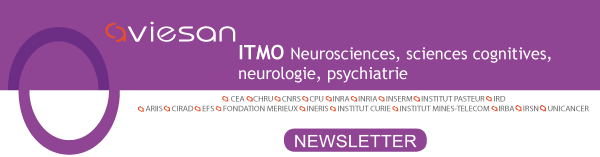 